SUPPLEMENTARY GAZETTE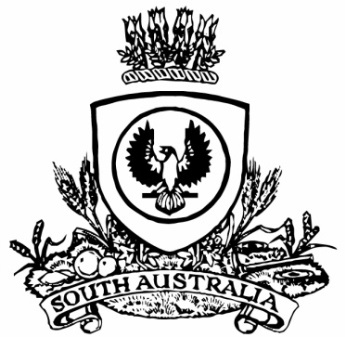 THE SOUTH AUSTRALIANGOVERNMENT GAZETTEPublished by AuthorityAdelaide, Tuesday, 7 March 2023Governor’s InstrumentsAppointmentsDepartment of the Premier and CabinetAdelaide, 7 March 2023Her Excellency the Governor in Executive Council has been pleased to appoint Grantley John Stevens to the position of Commissioner of Police for a term of five years commencing on 21 July 2023 and expiring on 20 July 2028 - pursuant to the provisions of the Police Act 1998.By command,Stephen Campbell Mullighan, MPFor PremierDPC23/018CS